ГОСТ 28000-2004 Ткани одежные чистошерстяные, шерстяные и полушерстяные. Общие технические условия (с Изменением N 1)ГОСТ 28000-2004

Группа У21
МЕЖГОСУДАРСТВЕННЫЙ СТАНДАРТТКАНИ ОДЕЖНЫЕ ЧИСТОШЕРСТЯНЫЕ, ШЕРСТЯНЫЕ И ПОЛУШЕРСТЯНЫЕОбщие технические условияPure woollen, woollen and semiwoollen fabrics for garments. General specificationsМКС 59.080.01Дата введения 2007-01-01     
     
Предисловие
Цели, основные принципы и основной порядок проведения работ по межгосударственной стандартизации установлены ГОСТ 1.0-92 "Межгосударственная система стандартизации. Основные положения" и ГОСТ 1.2-97 "Межгосударственная система стандартизации. Стандарты межгосударственные, правила и рекомендации по межгосударственной стандартизации. Порядок разработки, принятия, применения, обновления и отмены"

Сведения о стандарте
1 РАЗРАБОТАН Открытым акционерным обществом Научно-производственный комплекс "ЦНИИШерсть" (ОАО НПК "ЦНИИШерсть")
2 ВНЕСЕН Госстандартом России
3 ПРИНЯТ Межгосударственным советом по стандартизации, метрологии и сертификации (протокол N 26 от 8 декабря 2004 г.)

За принятие проголосовали:
4 Приказом Федерального агентства по техническому регулированию и метрологии от 1 марта 2006 г. N 21-ст межгосударственный стандарт ГОСТ 28000-2004 введен в действие в качестве национального стандарта Российской Федерации с 1 января 2007 г.
5 ВЗАМЕН ГОСТ 28000-88


Информация о введении в действие (прекращении действия) настоящего стандарта публикуется в указателе "Национальные стандарты".

Информация об изменениях к настоящему стандарту публикуется в указателе (каталоге) "Национальные стандарты", а текст изменений - в информационных указателях "Национальные стандарты". В случае пересмотра или отмены настоящего стандарта соответствующая информация будет опубликована в информационном указателе "Национальные стандарты"


ВНЕСЕНА поправка, опубликованная в ИУС N 12, 2009 год

Поправка внесена изготовителем базы данных

ВНЕСЕНО Изменение N 1, утвержденное и введенное в действие Приказом Росстандарта от 25.11.2015 N 1968-ст c 01.06.2016

Изменение N 1 внесено изготовителем базы данных по тексту ИУС N 3, 2016 год 

     1 Область применения
Настоящий стандарт распространяется на готовые чистошерстяные, шерстяные и полушерстяные одежные ткани бытового назначения: костюмные, плательные, пальтовые (далее - ткани), кроме набивных.

2 Нормативные ссылки
В настоящем стандарте использованы ссылки на следующие стандарты:

ГОСТ 9.055-75 Единая система защиты от коррозии и старения. Ткани шерстяные. Метод лабораторных испытаний на устойчивость к повреждению молью

ГОСТ 15.007-88 Система разработки и постановки продукции на производство. Продукция легкой промышленности. Основные положения

ГОСТ 358-82 Ткани чистошерстяные и полушерстяные. Определение сортности

ГОСТ 878-88 Ткани и штучные изделия чистошерстяные и полушерстяные. Первичная упаковка и маркировка

ГОСТ 3811-72 (ИСО 3801-77, ИСО 3932-76, ИСО 3933-76) Материалы текстильные. Ткани, нетканые полотна и штучные изделия. Методы определения линейных размеров, линейной и поверхностной плотностей

ГОСТ 3812-72 Материалы текстильные. Ткани и штучные изделия. Методы определения плотностей нитей и пучков ворса

ГОСТ 3813-72 (ИСО 5081-77, ИСО 5082-82) Материалы текстильные. Ткани и штучные изделия. Методы определения разрывных характеристик при растяжении

ГОСТ 3816-81 (ИСО 811-81) Полотна текстильные. Методы определения гигроскопических и водоотталкивающих свойств

ГОСТ 4659-79 Ткани и пряжа чистошерстяные и полушерстяные. Методы химических испытаний

ГОСТ 7000-80 Материалы текстильные. Упаковка, маркировка, транспортирование и хранение

ГОСТ 9733.0-83 Материалы текстильные. Общие требования к методам испытаний устойчивости окрасок к физико-химическим воздействиям

ГОСТ 9733.1-91 Материалы текстильные. Метод испытания устойчивости окраски к свету

ГОСТ 9733.4-83 Материалы текстильные. Методы испытаний устойчивости окраски к стиркам

ГОСТ 9733.5-83 Материалы текстильные. Метод испытания устойчивости окраски к дистиллированной воде

ГОСТ 9733.6-83 Материалы текстильные. Методы испытаний устойчивости окрасок к поту

ГОСТ 9733.7-83 Материалы текстильные. Метод испытания устойчивости окраски к глажению

ГОСТ 9733.13-83 Материалы текстильные. Метод испытания устойчивости окраски к органическим растворителям

ГОСТ 9733.27-83 Материалы текстильные. Методы испытания устойчивости окраски к трению
ГОСТ 9913-90 Материалы текстильные. Метод определения стойкости к истиранию

ГОСТ 10641-88 Ткани и штучные изделия текстильные. Нормы допускаемых отклонений по показателям поверхностной плотности и числу нитей на 10 см

ГОСТ 14067-91 Материалы текстильные. Метод определения величины перекоса

ГОСТ 18117-80 Ткани и штучные изделия чистошерстяные и полушерстяные. Метод определения сминаемости

ГОСТ 19616-74 Ткани и трикотажные изделия. Метод определения удельного поверхностного электрического сопротивления

ГОСТ 20566-75 Ткани и штучные изделия текстильные. Правила приемки и метод отбора проб

ГОСТ 22730-87 Полотна текстильные. Метод определения раздвигаемости

ГОСТ 30084-93 Материалы текстильные. Первичная маркировка

ГОСТ 30157.0-95 Полотна текстильные. Методы определения изменения размеров после мокрых обработок или химической чистки. Общие положения

ГОСТ 30157.1-95 Полотна текстильные. Методы определения изменения размеров после мокрых обработок или химической чистки. Режимы обработки

ГОСТ ISO 14184-1-2014 Материалы текстильные. Определение содержания формальдегида. Часть 1. Свободный и гидролизованный формальдегид (метод водной экстракции)

ГОСТ ISO 14184-2-2014 Материалы текстильные. Определение содержания формальдегида. Часть 2. Выделяемый формальдегид (метод абсорбции паром)

Примечание - При пользовании настоящим стандартом целесообразно проверить действие ссылочных стандартов по указателю "Национальные стандарты", составленному по состоянию на 1 января текущего года, и по соответствующим информационным указателям, опубликованным в текущем году. Если ссылочный стандарт заменен (изменен), то при пользовании настоящим стандартом следует руководствоваться замененным (измененным) стандартом. Если ссылочный стандарт отменен без замены, то положение, в котором дана ссылка на него, применяется в части, не затрагивающей эту ссылку.


(Измененная редакция, Изм. N 1).

3 Определения
В настоящем стандарте (по виду используемого сырья (пряжи или нитей) применяют следующие термины с соответствующими определениями:
3.1 ткань чистошерстяная: Ткань, в которой кондиционная массовая доля шерстяного волокна должна быть не менее 95%.
3.2 ткань шерстяная: Ткань, в которой кондиционная массовая доля шерстяного волокна должна быть не менее 70%.
3.3 ткань полушерстяная: Ткань, в которой кондиционная массовая доля шерстяного волокна должна быть не менее 20%.
3.4 ткань чистошерстяная, шерстяная, полушерстяная с пониженной поверхностной плотностью ППП (облегченная): Ткань с поверхностной плотностью, грамм на метр квадратный (г/м), не более:

Примечание - Рекомендуется при внешнеэкономической деятельности руководствоваться, по требованию потребителя, градацией тканей согласно Товарной номенклатуре внешнеэкономической деятельности Содружества Независимых Государств, принятой Советом руководителей таможенных служб СНГ - ТН ВЭД ТС (приложение А), и таможенному тарифу или спецификациям Международного секретариата шерсти - МСШ (приложение Б).


(Измененная редакция, Изм. N 1).
3.5 ткань малоусадочная: Ткань, в которой изменение линейных размеров тканей после мокрой обработки должно быть не более 3,5% по основе и утку.
3.6 ткань усадочная: Ткань, в которой изменение линейных размеров тканей после мокрой обработки должно быть не более 5,0% по основе и 4,0% по утку.
4 Технические требования4.1 Ткани должны изготовляться в соответствии с требованиями настоящего стандарта и технического описания для каждого вида (артикула), утвержденного в установленном порядке.
4.2 Характеристика
4.2.1 Ткани по художественно-эстетическим показателям должны соответствовать образцам-эталонам, утвержденным в соответствии с ГОСТ 15.007, раздел 2.

Цветовое различие с образцом-эталоном не должно превышать трех баллов по серой шкале.

Цветовое различие по одному цвету внутри партии между кусками не должно превышать четырех баллов.

Допускается отклонение по оттенку цвета от образца-эталона, не ухудшающее художественно-колористическое оформление продукции по согласованию изготовителя (поставщика) с потребителем.

Цветовое различие любого куска одной партии с образцом-эталоном и цветовое различие внутри партии между кусками следует согласовывать между изготовителем (поставщиком) и потребителем, базируясь на цветовых различиях, представленных образцами серой шкалы. Указанные допуски могут быть выражены также в международных единицах дельта Е системы CIELab согласно ГОСТ 9733.0.

Рекомендуемые допуски по цветовому различию куска для оценки изменения окраски с эталоном и по цветовому различию внутри партии между кусками приведены в приложении В.
4.2.2 По физико-механическим показателям ткани, кроме тканей ППП, должны соответствовать нормам, указанным в таблице 1.

Таблица 1


(Измененная редакция, Изм. N 1).
4.2.3 По физико-механическим показателям ткани с пониженной поверхностной плотностью (ППП) должны соответствовать нормам, указанным в таблице 2.


Таблица 2
4.2.4 Физико-механические и химические показатели и методы их определения, рекомендуемые для внешнеэкономической деятельности согласно спецификациям Международного секретариата шерсти (МСШ), приведены в приложении Б.
4.2.5 Предельные отклонения от размеров тканей по ширине (с кромками) должны соответствовать требованиям, указанным в таблице 3.


Таблица 3
В сантиметрах

Плюсовые отклонения по ширине тканей не ограничиваются.
4.2.6 Нормированная влажность готовой чистошерстяной ткани - 13%.
4.2.7 Допускаемые отклонения по поверхностной плотности и количество нитей на 10 см* - по ГОСТ 10641.
________________
* Текст соответствует оригиналу. - Примечание "КОДЕКС".
4.2.8 Устойчивость окраски тканей подразделяют на три группы:

ОК - обычная;

ПК - прочная;

ОПК - особо прочная.
4.2.8.1 Показатели устойчивости окраски к физико-химическим воздействиям устанавливают в зависимости от назначения тканей в соответствии с таблицей 4.


Таблица 4
4.2.8.2 Нормы устойчивости окраски одежных тканей к физико-химическим воздействиям должны соответствовать требованиям, указанным в таблице 5, в баллах синей шкалы (свет)  или в баллах серой шкалы (все остальные воздействия).

Таблица 5
В баллах

Устойчивость окраски тканей, используемых в качестве подкладки, должна соответствовать "прочной" или "особо прочной" группе устойчивости окраски и иметь оценку не менее 4 баллов.

(Измененная редакция, Изм. N 1).
4.2.9 Изменение линейных размеров тканей после мокрой обработки по абсолютной величине должно быть, %, не более:

3,5 - по основе;

3,5 - по утку,

а для тканей с пониженной поверхностной плотностью (ППП) должно быть, %, не более:

5,0 - по основе;

4,0 - по утку.

Примечание - Для тканей с применением креповой и фасонной пряжи, жаккардовых переплетений, с вложением вискозного волокна, в прикрут с вискозным шелком, трикотажеподобных и тканей каркасных и жаккардовых переплетений показатель изменения линейных размеров тканей после мокрой обработки по абсолютной величине должен быть, в процентах, не более:

5,0 - по основе;

5,0 - по утку.

4.2.10 Стойкость ворсовой поверхности драпов к истиранию должна быть, циклов, не менее:
400 - для женских;
600 - для мужских;
200 - пальтовых с ворсом и тканей с пониженной поверхностной плотностью (ППП).
4.2.11 Для всех групп тканей с длинным ворсом степень закатываемости ворса должна быть не выше "слабой" (в соответствии с фотоэталоном) или "средней" по договоренности сторон, для камвольных плательных тканей с подворсованной, фулерованной поверхностью степень закатываемости должна соответствовать образцу, утвержденному между изготовителем и потребителем.
4.2.12 При использовании специальных отделочных препаратов, удаляющихся с тканей органическими препаратами, массовая доля остаточного жира не должна превышать 1,0% - в камвольных, 1,5% - в тонкосуконных и 2,5% - в грубосуконных тканях.
4.2.13 Сортность тканей - по ГОСТ 358.
4.2.14 Чистошерстяные ткани должны иметь молестойкую пропитку. Допускается чистошерстяные ткани, в том числе для детской одежды, по согласованию с потребителем выпускать без молестойкой пропитки.

Костюмные ткани с содержанием синтетических волокон от 35% и более должны быть обработаны антистатическими препаратами.
4.2.15 В техническом описании на конкретный вид (артикул) ткани с учетом ее назначения устанавливают следующие показатели: кондиционная массовая доля волокон, входящих в ткань; массовая доля остаточного жира; линейная плотность пряжи; ширина ткани; кондиционная поверхностная плотность; вид переплетения; количество нитей на 10 см по основе и утку; разрывная нагрузка; удлинение при разрыве; изменение линейных размеров; коэффициент сминаемости; стойкость к истиранию по плоскости до дыры; стойкость ворсовой поверхности к истиранию; количество пиллей на 1 см; закатываемость ворса; устойчивость окраски; вид обработки.

По согласованию с потребителем изготовитель может в техническом описании с учетом назначения ткани сократить количество показателей или установить дополнительные требования.
4.2.16 Удельное электрическое сопротивление, кроме тканей пальтовой группы, не более 10х10 Ом.
4.3 Требования к сырью и материалам

Для изготовления изделий должны применяться сырье, химические материалы и вещества, разрешенные соответствующими органами здравоохранения.
4.4 Маркировка
4.4.1 Маркировка - по ГОСТ 30084 с дополнением: на ярлыках, прикрепленных к кускам тканей, должно быть указано изменение после мокрой обработки - "малоусадочная" или "усадочная", для тканей с пониженной поверхностной плотностью в реквизите наименование ткани, полотна (артикул) должно быть указано буквенное обозначение - ППП.
4.4.2 Маркировка тканей для транспортирования - по ГОСТ 7000.
4.5 Упаковка
4.5.1 Первичная упаковка тканей - по ГОСТ 878 или по договоренности сторон.
4.5.2 Упаковка для транспортирования и хранения - по ГОСТ 7000.

5 Требования безопасности5.1 Изделия, которые могут оказывать неблагоприятное воздействие на человека должны соответствовать требованиям 4.2.8.1 (примечание 2 таблицы 4) и 4.2.16.
5.2 Ткани должны соответствовать требованиям действующих в стране государственных санитарно-эпидемиологических правил и нормативно-правовых актов.

(Измененная редакция, Изм. N 1).
5.3 Требования к тканям для детской одежды должны соответствовать [1].
5.4 Напряженность электростатического поля на поверхности изделия должна быть не более 15,0 кВ/м.
5.5 Содержание свободного формальдегида не должно превышать значений, установленных в [1] и [2].

5.4, 5.5 (Введены дополнительно, Изм. N 1).

6 Правила приемки
Правила приемки - по ГОСТ 20566 со следующим дополнением: контроль качества тканей по физико-механическим и химическим показателям изготовитель проводит периодически не реже одного раза в квартал, а по устойчивости окраски к свету и органическим растворителям - при смене рецептуры крашения.

7 Методы испытаний7.1 Отбор и подготовка проб к испытанию - по ГОСТ 20566.
7.2 Определение линейных размеров и поверхностной плотности - по ГОСТ 3811.
7.3 Определение числа нитей на 10 см - по ГОСТ 3812.
7.4 Определение разрывной нагрузки и удлинения при разрыве - по ГОСТ 3813.
7.5 Определение влажности - по ГОСТ 3816 со следующим дополнением: нормированную влажность полушерстяных тканей , %, вычисляют по формуле
, (1)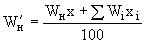 
где  - нормированная влажность чистошерстяной ткани, %;

 - массовая доля шерстяного волокна в ткани по ГОСТ 4659, %;

 - нормированная влажность пряжи (нитей) из соответствующих волокон, %;

 - массовая доля каждого вида волокна, входящего в состав ткани, %.
7.6 Определение массовой доли жировых веществ (остаточного жира) - по ГОСТ 4659 (раздел 1).
7.7* Определение содержания массовой доли шерстяного волокна в шерстяных и полушерстяных тканях по кондиционной массе с учетом нормированной влажности компонентов - по ГОСТ 4659 (раздел 2), с дополнением по настоящему стандарту.
_______________
* В п.7.7 формулы и экспликации к ним соответствуют оригиналу. - Примечание "КОДЕКС".

Кондиционную массовую долю шерстяного волокна в ткани из 2-компонентной смеси , %, вычисляют по формуле
, (2)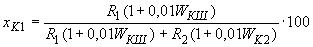 
где  - массовая доля шерстяного волокна в ткани, определенная по постоянно сухому волокну, по ГОСТ 4659 (формула 1), %;

 - массовая доля второго компонента в ткани, определенная по постоянно сухому волокну, по формуле , %;

 - нормированная влажность шерсти - по нормативному документу, %;

 - нормированная влажность второго компонента () - по нормативному документу, %.

Кондиционную массовую долю шерстяного волокна из 3-компонентной смеси , , %, вычисляют по формуле
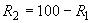 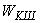 , (3)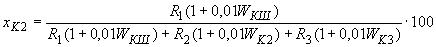 
где  - массовая доля шерстяного волокна в ткани, определенная по постоянно сухому волокну, по ГОСТ 4659 (формула 2), %;

 - массовая доля второго компонента в ткани, определенная по постоянно сухому волокну, по ГОСТ 4659, %;

 - массовая доля третьего компонента в ткани, определенная по постоянно сухому волокну, по формуле , %;

 - нормированная влажность второго компонента () согласно нормативному документу, %;

 - нормированная влажность третьего компонента () согласно нормативному документу, %;
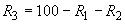 , (4)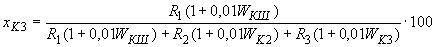 
где  - массовая доля шерстяного волокна в ткани, определенная по постоянно сухому волокну, по ГОСТ 4659, формула 3, %;

 - массовая доля второго компонента в ткани, определенная по постоянно сухому волокну, по ГОСТ 4659, %;

 - массовая доля третьего компонента в ткани, определенная по постоянно сухому волокну, по формуле , %;

Кондиционную массовую долю шерстяного волокна в ткани из 4-компонентной и более смеси , %, вычисляют по формуле
, (5)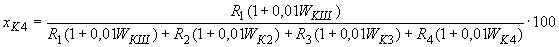 
где  - массовая доля шерстяного волокна в ткани, определенная по постоянно сухому волокну, по ГОСТ 4659, формула 4, %;

 - массовая доля второго компонента в ткани, определенная по постоянно сухому волокну, по ГОСТ 4659, %;

 - массовая доля третьего компонента в ткани, определенная по постоянно сухому волокну, по ГОСТ 4659, %;

 - массовая доля четвертого компонента в ткани, определяемая по постоянно сухому волокну, по формуле , %;

 - нормированная влажность четвертого и последующих компонентов по нормативному документу, %.
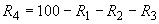 7.8 Определение изменения линейных размеров - по ГОСТ 30157.0 и ГОСТ 30157.1.
7.9 Определение коэффициента сминаемости - по ГОСТ 18117.
7.10 Определение устойчивости окраски - по ГОСТ 9733.0, ГОСТ 9733.1, ГОСТ 9733.4 - ГОСТ 9733.7, ГОСТ 9733.13, ГОСТ 9733.27.
7.10.1 Интенсивность цвета (малая, средняя, высокая) для всех цветов, кроме синего и черного, определяют путем визуального сравнения со шкалой эталонов фиксированных цветовых тонов стандартной интенсивности 1:1, указанной в ГОСТ 9733.0, ГОСТ 9733.1, ГОСТ 9733.4 - ГОСТ 9733.7, ГОСТ 9733.13, ГОСТ 9733.27.

Визуальную оценку начинают с решения вопроса о том, какой из образцов шкалы наиболее близок по цвету к испытуемой ткани. После этого сравнивают образцы по интенсивности цвета.

Если интенсивность цвета образца испытуемой ткани равна интенсивности цвета соответствующего образца шкалы, окраску ткани относят к градации средней интенсивности, если меньше таковой, то окраску ткани относят к градации малой интенсивности, если выше - к градации высокой интенсивности.
7.10.2 Образцы синего и черного цвета, имеющиеся в шкале эталонов цветовых тонов стандартной интенсивности 1:1, относят к цветам высокой интенсивности.
7.10.3 Оценку показателя "устойчивость окраски к сухому трению" проводят по ГОСТ 9733.27.
7.11 Определение стойкости к истиранию по плоскости до дыры, стойкости ворсовой поверхности к истиранию, пиллинга и закатываемости ворса - по ГОСТ 9913.
7.12 Определение величины перекоса - по ГОСТ 14067.
7.13 Определение устойчивости к повреждению молью - по ГОСТ 9.055.
7.14 Определение удельного поверхностного электрического сопротивления - по ГОСТ 19616.
7.15 Определение напряженности электростатического поля - по методу, указанному в [3].
7.16 Определение раздвигаемости нитей в ткани - по ГОСТ 22730.
7.17 Определение содержания свободного формальдегида - по ГОСТ ISO 14184-1 и ГОСТ ISO 14184-2.

7.15-7.17 (Введены дополнительно, Изм. N 1).

8 Транспортирование и хранение
Транспортирование и хранение - по ГОСТ 7000 со следующим дополнением: при хранении ткани по требованию потребителя должны обрабатываться противомольным препаратом не реже одного раза в 6 мес.

При обработке противомольным средством "Анарод-Митток" - не реже одного раза в год.

Приложение А (рекомендуемое). Классификация шерстяных тканей согласно ТН ВЭД ТСПриложение А
(рекомендуемое)________________
* Измененная редакция, Изм. N 1.
При классификации тканей ТН ВЭД ТС в качестве основного признака используется волокнистый состав, по которому шерстяная ткань, как чистошерстяная, так и смесовая (полушерстяная), может быть отнесена к одной из групп: 51 (шерсть), 52 (хлопок), 54 (химические нити), 55 (химические волокна).

Основным критерием отнесения к группе является волокнистый состав ткани, а, именно, преобладающий по массе (процентному содержанию) компонентов.

Шерстяные ткани, состоящие из смеси двух или более текстильных волокон (нитей) - коды 5111 20 000 0; 5111 30; 5112 20 000 0 и 5112 30, должны классифицироваться по тому волокну (нитям), которое преобладает по массе (процентному содержанию).

Пример 1. Ткань, содержащая 45% шерстяной пряжи гребенного прядения и 55% - аппаратного прядения, относится к товарной позиции 5511, а не 5512, т.к. аппаратной пряжи больше.

В смесовых тканях все химические волокна (нити) на первом этапе классификации рассматриваются суммарно, и только после отнесения к одной из групп (54 или 55) решается вопрос, по какому виду химических волокон (нитей) будет проведена окончательная классификация.

Пример 2. Ткань, содержащая 45% шерсти и 55% полиэфирных волокон, относится к товарной позиции 5515, а ткань, содержащая 45% шерсти и 55% полиэфирных комплексных нитей, относится к товарной позиции 5407.

Пример 3. Ткань, содержащая 45% шерсти, 35% вискозных и 20% полиэфирных волокон, относится к группе 55, т.к. суммарное содержание химических волокон (55%) больше. Далее в группе 55 ткань классифицируется по товарной позиции 5516 (ткани из искусственных волокон), так как вискозного волокна в смеске больше, чем полиэфирного.

Если в смеске содержится равное количество (масса) компонентов (50% на 50%), то ткани должны классифицироваться по тем волокнам (нитям), которые имеют более высокий код ТН ВЭД ТС.

Пример 4. Ткань шерстяная в смеси с полиэфирными волокнами с равным содержанием волокон соответственно 50% на 50% должна быть отнесена к тканям синтетическим из полиэфирных волокон, т.к. шерстяное волокно имеет товарную позицию 5102, а полиэфирное волокно - товарную позицию 5515.

Приложение А (Измененная редакция, Изм. N 1).
Приложение Б (рекомендуемое). Спецификация Международного секретариата шерсти (МСШ)Приложение Б
(рекомендуемое)

Таблица Б.1
Приложение В (справочное). Рекомендуемые допуски по цветовому различию куска ткани для оценки изменения окраски с эталоном и по цветовому различию внутри партии между кусками

Приложение В
(справочное)В.1 Значения цветовых различий в международных единицах системы CIELab для пар образцов серой шкалы, соответствующих баллам устойчивости окраски от 1 до 5 (шкала для оценки изменения окраски).


Таблица В.1
В.2 Значения цветовых различий в международных единицах системы CIELab для пар образцов серой шкалы, соответствующих баллам устойчивости окраски от 1 до 5 (шкала для оценки степени закрашивания).


Таблица В.2
Библиография
[1] Технический регламент Таможенного союза "О безопасности продукции, предназначенной для детей и подростков", ТР ТС 007/2011, утвержденный решением Комиссии Таможенного союза от 23.09.2011 г. N 797

[2] Технический регламент Таможенного союза "О безопасности продукции легкой промышленности", ТР ТС 017/2011, утвержденный решением Комиссии Таможенного союза от 09.12.2011 г. N 876

[3] МУК 4.1/4.3.1485-03 Методы контроля. Химические факторы/Физические факторы. Гигиеническая оценка одежды для детей, подростков и взрослых.

(Введено дополнительно, Изм. N 1).

(Измененная редакция, Изм. N 1).



Электронный текст документа
сверен по:
официальное издание
М.: Стандартинформ, 2006Краткое наименование страны 
по MК (ИСО 3166) 004-97Код страны
по MК (ИСО 3166) 004-97Сокращенное наименование национального органа по стандартизацииАзербайджанAZАзстандартАрменияAMМинистерство торговли и экономического развития Республики АрменияБеларусьBYГосстандарт Республики БеларусьГрузияGEГрузстандартКазахстанKZГосстандарт Республики КазахстанКыргызстанKGНациональный институт стандартов и метрологии Кыргызской РеспубликиМолдоваMDМолдова-СтандартРоссийская ФедерацияRUФедеральное агентство по техническому регулированию и метрологииТаджикистанTJТаджикстандартТуркменистанTMГлавгосслужба "Туркменстандартлары"УзбекистанUZАгентство "Узстандарт"УкраинаUAГоспотребстандарт УкраиныКостюмная:камвольная210камвольно-суконная340тонкосуконная, в т.ч. из фасонной пряжи (далее - тонкосуконная)380Плательная:камвольная190камвольно-суконная и тонкосуконная200Пальтовая:камвольная 380камвольно-суконная450тонкосуконная500Фланель300Группа тканиРазрывная нагрузка, Н, 
не менееРазрывная нагрузка, Н, 
не менееУдлинение
при разрыве, %,
не менееУдлинение
при разрыве, %,
не менееКоэффициент сминаемости, не болееСтойкость к истиранию до дыры по плоскости, тыс. циклов, 
не менееКоличество пиллей 
на 1 см,
не болеепо основепо уткупо основепо уткуКостюмныеКамвольные:чистошерстяные34020015150,34,00шерстяные34020015150,34,00полушерстяные с полиэфирным волокном39029020200,34,51полушерстяные прочие39029020200,64,01Тонкосуконные:чистошерстяные23020017170,34,02шерстяные24521017170,34,02полушерстяные с полиэфирным волокном30024517170,34,52полушерстяные прочие30020017170,64,02ПлательныеКамвольные:чистошерстяные20016017170,32,01шерстяные22016017170,32,01полушерстяные с полиэфирным волокном39029020200,34,01полушерстяные прочие22016017170,62,01Тонкосуконные:чистошерстяные21016017170,32,02шерстяные22016017170,32,02полушерстяные с полиэфирным волокном24018017170,33,02полушерстяные прочие22016017170,63,02ПальтовыеКамвольные и камвольно-суконныечистошерстяные28024020200,44,02шерстяные30024520200,44,02полушерстяные30024520200,64,02тонкосуконные, в том числе драпы2201501717-3,0-Фланели1801401717-3,0-Примечания

1 Для тканей чистошерстяных плательных камвольных из пряжи с креповой круткой пиллинг не допускается.

2 Для камвольно-суконных тканей коэффициент сминаемости не определяется.

3 Для плательных и костюмных тканей креповых и крупноузорчатых (жаккардовых) переплетений допускается снижение норм к истиранию не более чем на 300 циклов.

4 Знак "-" означает, что данный показатель не предусматривается.

5 Для тканей с полиуретановыми эластомерными нитями показатель "стойкость к истиранию по плоскости до дыры" не определяют.Примечания

1 Для тканей чистошерстяных плательных камвольных из пряжи с креповой круткой пиллинг не допускается.

2 Для камвольно-суконных тканей коэффициент сминаемости не определяется.

3 Для плательных и костюмных тканей креповых и крупноузорчатых (жаккардовых) переплетений допускается снижение норм к истиранию не более чем на 300 циклов.

4 Знак "-" означает, что данный показатель не предусматривается.

5 Для тканей с полиуретановыми эластомерными нитями показатель "стойкость к истиранию по плоскости до дыры" не определяют.Примечания

1 Для тканей чистошерстяных плательных камвольных из пряжи с креповой круткой пиллинг не допускается.

2 Для камвольно-суконных тканей коэффициент сминаемости не определяется.

3 Для плательных и костюмных тканей креповых и крупноузорчатых (жаккардовых) переплетений допускается снижение норм к истиранию не более чем на 300 циклов.

4 Знак "-" означает, что данный показатель не предусматривается.

5 Для тканей с полиуретановыми эластомерными нитями показатель "стойкость к истиранию по плоскости до дыры" не определяют.Примечания

1 Для тканей чистошерстяных плательных камвольных из пряжи с креповой круткой пиллинг не допускается.

2 Для камвольно-суконных тканей коэффициент сминаемости не определяется.

3 Для плательных и костюмных тканей креповых и крупноузорчатых (жаккардовых) переплетений допускается снижение норм к истиранию не более чем на 300 циклов.

4 Знак "-" означает, что данный показатель не предусматривается.

5 Для тканей с полиуретановыми эластомерными нитями показатель "стойкость к истиранию по плоскости до дыры" не определяют.Примечания

1 Для тканей чистошерстяных плательных камвольных из пряжи с креповой круткой пиллинг не допускается.

2 Для камвольно-суконных тканей коэффициент сминаемости не определяется.

3 Для плательных и костюмных тканей креповых и крупноузорчатых (жаккардовых) переплетений допускается снижение норм к истиранию не более чем на 300 циклов.

4 Знак "-" означает, что данный показатель не предусматривается.

5 Для тканей с полиуретановыми эластомерными нитями показатель "стойкость к истиранию по плоскости до дыры" не определяют.Примечания

1 Для тканей чистошерстяных плательных камвольных из пряжи с креповой круткой пиллинг не допускается.

2 Для камвольно-суконных тканей коэффициент сминаемости не определяется.

3 Для плательных и костюмных тканей креповых и крупноузорчатых (жаккардовых) переплетений допускается снижение норм к истиранию не более чем на 300 циклов.

4 Знак "-" означает, что данный показатель не предусматривается.

5 Для тканей с полиуретановыми эластомерными нитями показатель "стойкость к истиранию по плоскости до дыры" не определяют.Примечания

1 Для тканей чистошерстяных плательных камвольных из пряжи с креповой круткой пиллинг не допускается.

2 Для камвольно-суконных тканей коэффициент сминаемости не определяется.

3 Для плательных и костюмных тканей креповых и крупноузорчатых (жаккардовых) переплетений допускается снижение норм к истиранию не более чем на 300 циклов.

4 Знак "-" означает, что данный показатель не предусматривается.

5 Для тканей с полиуретановыми эластомерными нитями показатель "стойкость к истиранию по плоскости до дыры" не определяют.Примечания

1 Для тканей чистошерстяных плательных камвольных из пряжи с креповой круткой пиллинг не допускается.

2 Для камвольно-суконных тканей коэффициент сминаемости не определяется.

3 Для плательных и костюмных тканей креповых и крупноузорчатых (жаккардовых) переплетений допускается снижение норм к истиранию не более чем на 300 циклов.

4 Знак "-" означает, что данный показатель не предусматривается.

5 Для тканей с полиуретановыми эластомерными нитями показатель "стойкость к истиранию по плоскости до дыры" не определяют.Группа тканиРазрывная нагрузка, Н, 
не менееРазрывная нагрузка, Н, 
не менееУдлинение 
при разрыве, %,
не менееУдлинение 
при разрыве, %,
не менееКоэффициент сминаемости, не болееСтойкость к истиранию до дыры по плоскости, тыс. циклов, не менееКоличество пиллей 
на 1 см, 
не болеепо основепо уткупо основепо уткуКостюмныеКамвольные:чистошерстяные25018015150,33,00шерстяные30019015150,33,00полушерстяные с полиэфирным волокном35027020200,33,51полушерстяные прочие30025020200,63,51Тонкосуконные:чистошерстяные18016017170,32,52шерстяные20018017170,33,02полушерстяные с полиэфирным волокном25023017170,34,02полушерстяные прочие22020017170,63,02ПлательныеКамвольные:чистошерстяные13513510100,41,51шерстяные21016017170,351,81полушерстяные с полиэфирным волокном30025019190,33,51полушерстяные прочие20014016160,61,51Тонкосуконные:чистошерстяные19014015150,351,82шерстяные20015015150,31,92полушерстяные с полиэфирным волокном21015015150,32,52полушерстяные прочие20014015150,62,02ПальтовыеКамвольные и камвольно-суконные:чистошерстяные22016020180,52,02шерстяные23017020180,52,52полушерстяные23018020180,63,02тонкосуконные2001401717-2,5-Фланели1501301717-2,0-Примечания

1 Для тканей чистошерстяных плательных камвольных из пряжи с креповой круткой пиллинг не допускается.

2 Для камвольно-суконных тканей коэффициент сминаемости не определяется.

3 Для плательных и костюмных тканей креповых и крупноузорчатых (жаккардовых) переплетений допускается снижение норм к истиранию не более чем на 300 циклов.

4 Знак "-" означает, что данный показатель не предусматривается.Примечания

1 Для тканей чистошерстяных плательных камвольных из пряжи с креповой круткой пиллинг не допускается.

2 Для камвольно-суконных тканей коэффициент сминаемости не определяется.

3 Для плательных и костюмных тканей креповых и крупноузорчатых (жаккардовых) переплетений допускается снижение норм к истиранию не более чем на 300 циклов.

4 Знак "-" означает, что данный показатель не предусматривается.Примечания

1 Для тканей чистошерстяных плательных камвольных из пряжи с креповой круткой пиллинг не допускается.

2 Для камвольно-суконных тканей коэффициент сминаемости не определяется.

3 Для плательных и костюмных тканей креповых и крупноузорчатых (жаккардовых) переплетений допускается снижение норм к истиранию не более чем на 300 циклов.

4 Знак "-" означает, что данный показатель не предусматривается.Примечания

1 Для тканей чистошерстяных плательных камвольных из пряжи с креповой круткой пиллинг не допускается.

2 Для камвольно-суконных тканей коэффициент сминаемости не определяется.

3 Для плательных и костюмных тканей креповых и крупноузорчатых (жаккардовых) переплетений допускается снижение норм к истиранию не более чем на 300 циклов.

4 Знак "-" означает, что данный показатель не предусматривается.Примечания

1 Для тканей чистошерстяных плательных камвольных из пряжи с креповой круткой пиллинг не допускается.

2 Для камвольно-суконных тканей коэффициент сминаемости не определяется.

3 Для плательных и костюмных тканей креповых и крупноузорчатых (жаккардовых) переплетений допускается снижение норм к истиранию не более чем на 300 циклов.

4 Знак "-" означает, что данный показатель не предусматривается.Примечания

1 Для тканей чистошерстяных плательных камвольных из пряжи с креповой круткой пиллинг не допускается.

2 Для камвольно-суконных тканей коэффициент сминаемости не определяется.

3 Для плательных и костюмных тканей креповых и крупноузорчатых (жаккардовых) переплетений допускается снижение норм к истиранию не более чем на 300 циклов.

4 Знак "-" означает, что данный показатель не предусматривается.Примечания

1 Для тканей чистошерстяных плательных камвольных из пряжи с креповой круткой пиллинг не допускается.

2 Для камвольно-суконных тканей коэффициент сминаемости не определяется.

3 Для плательных и костюмных тканей креповых и крупноузорчатых (жаккардовых) переплетений допускается снижение норм к истиранию не более чем на 300 циклов.

4 Знак "-" означает, что данный показатель не предусматривается.Примечания

1 Для тканей чистошерстяных плательных камвольных из пряжи с креповой круткой пиллинг не допускается.

2 Для камвольно-суконных тканей коэффициент сминаемости не определяется.

3 Для плательных и костюмных тканей креповых и крупноузорчатых (жаккардовых) переплетений допускается снижение норм к истиранию не более чем на 300 циклов.

4 Знак "-" означает, что данный показатель не предусматривается.РазмерПредельное отклонениеДо 100 включ.-1,5св. 100 " 150 "-2,0" 150-2,5Группа тканиИзменение первоначальной окраскиИзменение первоначальной окраскиИзменение первоначальной окраскиИзменение первоначальной окраскиИзменение первоначальной окраскиИзменение первоначальной окраскиЗакрашивание смежной хлопчатобумажной тканиЗакрашивание смежной хлопчатобумажной тканиФизико-химические воздействияФизико-химические воздействияФизико-химические воздействияФизико-химические воздействияФизико-химические воздействияФизико-химические воздействияФизико-химические воздействияФизико-химические воздействиясветадистилли-
рованной водыстирки 
N 1глаженияорганических растворителейпота по методу 
N 2пота по методу
N 2сухого тренияКостюмные++-+++-+Плательные+-++++++Пальтовые++-++--+Примечания

1 Знак "+" означает, что данное воздействие предусматривается, "-" - не предусматривается.

2 Показатели устойчивости окраски тканей к физико-химическим воздействиям пота по методу N 2, сухого трения, стирки N 1 (кроме пальтовых), дистиллированной воды (для пальтовых) относятся к обязательным.Примечания

1 Знак "+" означает, что данное воздействие предусматривается, "-" - не предусматривается.

2 Показатели устойчивости окраски тканей к физико-химическим воздействиям пота по методу N 2, сухого трения, стирки N 1 (кроме пальтовых), дистиллированной воды (для пальтовых) относятся к обязательным.Примечания

1 Знак "+" означает, что данное воздействие предусматривается, "-" - не предусматривается.

2 Показатели устойчивости окраски тканей к физико-химическим воздействиям пота по методу N 2, сухого трения, стирки N 1 (кроме пальтовых), дистиллированной воды (для пальтовых) относятся к обязательным.Примечания

1 Знак "+" означает, что данное воздействие предусматривается, "-" - не предусматривается.

2 Показатели устойчивости окраски тканей к физико-химическим воздействиям пота по методу N 2, сухого трения, стирки N 1 (кроме пальтовых), дистиллированной воды (для пальтовых) относятся к обязательным.Примечания

1 Знак "+" означает, что данное воздействие предусматривается, "-" - не предусматривается.

2 Показатели устойчивости окраски тканей к физико-химическим воздействиям пота по методу N 2, сухого трения, стирки N 1 (кроме пальтовых), дистиллированной воды (для пальтовых) относятся к обязательным.Примечания

1 Знак "+" означает, что данное воздействие предусматривается, "-" - не предусматривается.

2 Показатели устойчивости окраски тканей к физико-химическим воздействиям пота по методу N 2, сухого трения, стирки N 1 (кроме пальтовых), дистиллированной воды (для пальтовых) относятся к обязательным.Примечания

1 Знак "+" означает, что данное воздействие предусматривается, "-" - не предусматривается.

2 Показатели устойчивости окраски тканей к физико-химическим воздействиям пота по методу N 2, сухого трения, стирки N 1 (кроме пальтовых), дистиллированной воды (для пальтовых) относятся к обязательным.Примечания

1 Знак "+" означает, что данное воздействие предусматривается, "-" - не предусматривается.

2 Показатели устойчивости окраски тканей к физико-химическим воздействиям пота по методу N 2, сухого трения, стирки N 1 (кроме пальтовых), дистиллированной воды (для пальтовых) относятся к обязательным.Примечания

1 Знак "+" означает, что данное воздействие предусматривается, "-" - не предусматривается.

2 Показатели устойчивости окраски тканей к физико-химическим воздействиям пота по методу N 2, сухого трения, стирки N 1 (кроме пальтовых), дистиллированной воды (для пальтовых) относятся к обязательным.Градация окраски по интенсивности цвета в фиксированных тонахГруппа устойчивости окраскиИзменение первоначальной окраскиИзменение первоначальной окраскиИзменение первоначальной окраскиИзменение первоначальной окраскиИзменение первоначальной окраскиИзменение первоначальной окраскиЗакрашивание смежной хлопчатобумажной тканиЗакрашивание смежной хлопчатобумажной тканиФизико-химические воздействияФизико-химические воздействияФизико-химические воздействияФизико-химические воздействияФизико-химические воздействияФизико-химические воздействияФизико-химические воздействияФизико-химические воздействиясветадистилли-
рованной водыстирки N 1глаже-
нияорганических раство-
рителейпота по методу N 2пота по методу N 2сухого тренияМалаяОбычная33334333Прочная44444444Особо прочная55455445Средняя (стандартная 1:1)Обычная
44444433Прочная54444444Особо прочная65455444ВысокаяОбычная54444433Прочная64544443Особо прочная75555544Примечания

1 Чистошерстяные, шерстяные и полушерстяные (шерсть + полиэфирное волокно) костюмные и пальтовые средней и высокой интенсивности цвета, окрашенные в волокне или ленте, должны соответствовать прочной или особо прочной группе устойчивости окраски.

2 Для ворсовых тканей высокой интенсивности цвета особо прочной группы окраски допускается иметь показатель устойчивости окраски к дистиллированной воде и глажению в 4 балла.

3 Для тканей, имеющих водоупорную, грязеотталкивающую, антистатическую или умягчающую отделку, допускается показатель "устойчивость окраски к сухому трению" на 1 балл ниже установленных норм, но не менее трех баллов.

4 Полушерстяные ткани высокой интенсивности цвета с массовой долей полиакрилонитрильного волокна более 40%, имеющие показатель устойчивости окраски к свету, равный пяти баллам, допускается относить к группе тканей с прочной окраской.Примечания

1 Чистошерстяные, шерстяные и полушерстяные (шерсть + полиэфирное волокно) костюмные и пальтовые средней и высокой интенсивности цвета, окрашенные в волокне или ленте, должны соответствовать прочной или особо прочной группе устойчивости окраски.

2 Для ворсовых тканей высокой интенсивности цвета особо прочной группы окраски допускается иметь показатель устойчивости окраски к дистиллированной воде и глажению в 4 балла.

3 Для тканей, имеющих водоупорную, грязеотталкивающую, антистатическую или умягчающую отделку, допускается показатель "устойчивость окраски к сухому трению" на 1 балл ниже установленных норм, но не менее трех баллов.

4 Полушерстяные ткани высокой интенсивности цвета с массовой долей полиакрилонитрильного волокна более 40%, имеющие показатель устойчивости окраски к свету, равный пяти баллам, допускается относить к группе тканей с прочной окраской.Примечания

1 Чистошерстяные, шерстяные и полушерстяные (шерсть + полиэфирное волокно) костюмные и пальтовые средней и высокой интенсивности цвета, окрашенные в волокне или ленте, должны соответствовать прочной или особо прочной группе устойчивости окраски.

2 Для ворсовых тканей высокой интенсивности цвета особо прочной группы окраски допускается иметь показатель устойчивости окраски к дистиллированной воде и глажению в 4 балла.

3 Для тканей, имеющих водоупорную, грязеотталкивающую, антистатическую или умягчающую отделку, допускается показатель "устойчивость окраски к сухому трению" на 1 балл ниже установленных норм, но не менее трех баллов.

4 Полушерстяные ткани высокой интенсивности цвета с массовой долей полиакрилонитрильного волокна более 40%, имеющие показатель устойчивости окраски к свету, равный пяти баллам, допускается относить к группе тканей с прочной окраской.Примечания

1 Чистошерстяные, шерстяные и полушерстяные (шерсть + полиэфирное волокно) костюмные и пальтовые средней и высокой интенсивности цвета, окрашенные в волокне или ленте, должны соответствовать прочной или особо прочной группе устойчивости окраски.

2 Для ворсовых тканей высокой интенсивности цвета особо прочной группы окраски допускается иметь показатель устойчивости окраски к дистиллированной воде и глажению в 4 балла.

3 Для тканей, имеющих водоупорную, грязеотталкивающую, антистатическую или умягчающую отделку, допускается показатель "устойчивость окраски к сухому трению" на 1 балл ниже установленных норм, но не менее трех баллов.

4 Полушерстяные ткани высокой интенсивности цвета с массовой долей полиакрилонитрильного волокна более 40%, имеющие показатель устойчивости окраски к свету, равный пяти баллам, допускается относить к группе тканей с прочной окраской.Примечания

1 Чистошерстяные, шерстяные и полушерстяные (шерсть + полиэфирное волокно) костюмные и пальтовые средней и высокой интенсивности цвета, окрашенные в волокне или ленте, должны соответствовать прочной или особо прочной группе устойчивости окраски.

2 Для ворсовых тканей высокой интенсивности цвета особо прочной группы окраски допускается иметь показатель устойчивости окраски к дистиллированной воде и глажению в 4 балла.

3 Для тканей, имеющих водоупорную, грязеотталкивающую, антистатическую или умягчающую отделку, допускается показатель "устойчивость окраски к сухому трению" на 1 балл ниже установленных норм, но не менее трех баллов.

4 Полушерстяные ткани высокой интенсивности цвета с массовой долей полиакрилонитрильного волокна более 40%, имеющие показатель устойчивости окраски к свету, равный пяти баллам, допускается относить к группе тканей с прочной окраской.Примечания

1 Чистошерстяные, шерстяные и полушерстяные (шерсть + полиэфирное волокно) костюмные и пальтовые средней и высокой интенсивности цвета, окрашенные в волокне или ленте, должны соответствовать прочной или особо прочной группе устойчивости окраски.

2 Для ворсовых тканей высокой интенсивности цвета особо прочной группы окраски допускается иметь показатель устойчивости окраски к дистиллированной воде и глажению в 4 балла.

3 Для тканей, имеющих водоупорную, грязеотталкивающую, антистатическую или умягчающую отделку, допускается показатель "устойчивость окраски к сухому трению" на 1 балл ниже установленных норм, но не менее трех баллов.

4 Полушерстяные ткани высокой интенсивности цвета с массовой долей полиакрилонитрильного волокна более 40%, имеющие показатель устойчивости окраски к свету, равный пяти баллам, допускается относить к группе тканей с прочной окраской.Примечания

1 Чистошерстяные, шерстяные и полушерстяные (шерсть + полиэфирное волокно) костюмные и пальтовые средней и высокой интенсивности цвета, окрашенные в волокне или ленте, должны соответствовать прочной или особо прочной группе устойчивости окраски.

2 Для ворсовых тканей высокой интенсивности цвета особо прочной группы окраски допускается иметь показатель устойчивости окраски к дистиллированной воде и глажению в 4 балла.

3 Для тканей, имеющих водоупорную, грязеотталкивающую, антистатическую или умягчающую отделку, допускается показатель "устойчивость окраски к сухому трению" на 1 балл ниже установленных норм, но не менее трех баллов.

4 Полушерстяные ткани высокой интенсивности цвета с массовой долей полиакрилонитрильного волокна более 40%, имеющие показатель устойчивости окраски к свету, равный пяти баллам, допускается относить к группе тканей с прочной окраской.Примечания

1 Чистошерстяные, шерстяные и полушерстяные (шерсть + полиэфирное волокно) костюмные и пальтовые средней и высокой интенсивности цвета, окрашенные в волокне или ленте, должны соответствовать прочной или особо прочной группе устойчивости окраски.

2 Для ворсовых тканей высокой интенсивности цвета особо прочной группы окраски допускается иметь показатель устойчивости окраски к дистиллированной воде и глажению в 4 балла.

3 Для тканей, имеющих водоупорную, грязеотталкивающую, антистатическую или умягчающую отделку, допускается показатель "устойчивость окраски к сухому трению" на 1 балл ниже установленных норм, но не менее трех баллов.

4 Полушерстяные ткани высокой интенсивности цвета с массовой долей полиакрилонитрильного волокна более 40%, имеющие показатель устойчивости окраски к свету, равный пяти баллам, допускается относить к группе тканей с прочной окраской.Примечания

1 Чистошерстяные, шерстяные и полушерстяные (шерсть + полиэфирное волокно) костюмные и пальтовые средней и высокой интенсивности цвета, окрашенные в волокне или ленте, должны соответствовать прочной или особо прочной группе устойчивости окраски.

2 Для ворсовых тканей высокой интенсивности цвета особо прочной группы окраски допускается иметь показатель устойчивости окраски к дистиллированной воде и глажению в 4 балла.

3 Для тканей, имеющих водоупорную, грязеотталкивающую, антистатическую или умягчающую отделку, допускается показатель "устойчивость окраски к сухому трению" на 1 балл ниже установленных норм, но не менее трех баллов.

4 Полушерстяные ткани высокой интенсивности цвета с массовой долей полиакрилонитрильного волокна более 40%, имеющие показатель устойчивости окраски к свету, равный пяти баллам, допускается относить к группе тканей с прочной окраской.Примечания

1 Чистошерстяные, шерстяные и полушерстяные (шерсть + полиэфирное волокно) костюмные и пальтовые средней и высокой интенсивности цвета, окрашенные в волокне или ленте, должны соответствовать прочной или особо прочной группе устойчивости окраски.

2 Для ворсовых тканей высокой интенсивности цвета особо прочной группы окраски допускается иметь показатель устойчивости окраски к дистиллированной воде и глажению в 4 балла.

3 Для тканей, имеющих водоупорную, грязеотталкивающую, антистатическую или умягчающую отделку, допускается показатель "устойчивость окраски к сухому трению" на 1 балл ниже установленных норм, но не менее трех баллов.

4 Полушерстяные ткани высокой интенсивности цвета с массовой долей полиакрилонитрильного волокна более 40%, имеющие показатель устойчивости окраски к свету, равный пяти баллам, допускается относить к группе тканей с прочной окраской.Тканые полотна Тканые полотна Тканые полотна Тканые полотна ГладкиеГладкиеГладкиеВорсованныеНормаНормаНормаНормаСпецификация
(знак соответствия)Используемый метод МСШ (номер)Мужские костюмыПальто Жакеты Женские костюмы Юбки Платья ПиджакиРубашки Блузки Ночное бельеОдежда из ворсованных тканейWOOLMARK155Содержание натуральной шерсти (в ткани или ворсе), %100100100100WOOLMARK BLEND155Содержание натуральной шерсти, не менее, %505050-Нешерстяной компонент, не более, %505050-WOOL BLEND155Содержание натуральной шерсти, %:
-не менее303030не более505050-Нешерстяной компонент, не более, %707070-Поверхностная масса ворса, г/м, не менее277---220Разрывная нагрузка, Н, не менее

Поверхностная плотность, г/м:


194-100150150более 150200---менее 150180---Физико-хиимические свойства (устойчивость крашения)Физико-хиимические свойства (устойчивость крашения)Физико-хиимические свойства (устойчивость крашения)Физико-хиимические свойства (устойчивость крашения)Устойчивость крашения к воздействию света (кроме ночного белья), балл, не менее:5Темнее 1/12 стандартной глубины4444Светлее или равно 1/12 стандартной глубины3333Светлые и пастельные тона темнее 1/12 стандартной глубины
3333Светлые и пастельные тона светлее или равны 1/12 стандартной глубины2-32-32-32-3Устойчивость крашения к сухому трению (только для изделий темнее 1/12 стандартной глубины), накрашиваемость, балл, не менее1653-43-43-43-4Эксплуатационные свойстваЭксплуатационные свойстваЭксплуатационные свойстваЭксплуатационные свойстваИстирание, тыс. циклов, не менее11220101510
Раздвижка шва, мм, не более117610610Пиллинг, балл, не более1963-43-43-43-4Баллы устойчивости окраскиПоказатель цветового различия
в единицах CIELabЗначение допуска50±0,2(4-5)0,8±0,241,7±0,3(3-4)2,5±0,3533,4±0,4(2-3)4,8±0,526,8±0,6(1-2)9,6±0,7113,6±1,0Примечание - Данные в скобках относятся только к девятибалльному набору шкал.Примечание - Данные в скобках относятся только к девятибалльному набору шкал.Примечание - Данные в скобках относятся только к девятибалльному набору шкал.Баллы устойчивости окраскиПоказатель цветового различия
в единицах CIELabЗначение допуска50±0,2(4-5)0,8±0,241,7±0,3(3-4)2,5±0,3533,4±0,4(2-3)4,8±0,526,8±0,6(1-2)9,6±0,7113,6±1,0Примечание - Данные в скобках относятся только к девятибалльному набору шкал.Примечание - Данные в скобках относятся только к девятибалльному набору шкал.Примечание - Данные в скобках относятся только к девятибалльному набору шкал.УДК 677.074:006.354МКС 59.080.01М83Ключевые слова: ткани одежные чистошерстяные, шерстяные, полушерстяные, определения, технические требования, требования безопасности, правила приемки, методы испытаний, транспортирование, хранениеКлючевые слова: ткани одежные чистошерстяные, шерстяные, полушерстяные, определения, технические требования, требования безопасности, правила приемки, методы испытаний, транспортирование, хранениеКлючевые слова: ткани одежные чистошерстяные, шерстяные, полушерстяные, определения, технические требования, требования безопасности, правила приемки, методы испытаний, транспортирование, хранение